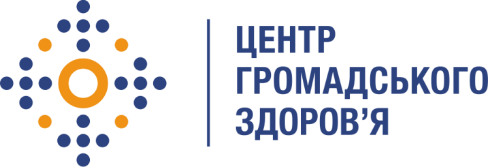 Державна установа «Центр громадського здоров’я Міністерства охорони здоров’я України» оголошує конкурс для відборуконсультанта для формування реєстру даних IBBS за попередні роки (1996-2018)Назва позиції: Консультант для формування реєстру даних IBBS за попередні роки (1996-2018)Період виконання робіт: 01 липня 2019 року – 30 серпня 2019 року Рівень зайнятості: частковаІнформація щодо установи:Головним завданнями Державної установи «Центр громадського здоров’я Міністерства охорони здоров’я України» (далі – Центр є діяльність у сфері громадського здоров’я. Центр виконує лікувально-профілактичні, науково-практичні та організаційно-методичні функції у сфері охорони здоров’я з метою забезпечення якості лікування хворих на соціально небезпечні захворювання, зокрема ВІЛ/СНІД, туберкульоз, наркозалежність, вірусні гепатити тощо, попередження захворювань в контексті розбудови системи громадського здоров’я. Центр приймає участь в розробці регуляторної політики і взаємодіє з іншими міністерствами, науково-дослідними установами, міжнародними установами та громадськими організаціями, що працюють в сфері громадського здоров’я та протидії соціально небезпечним захворюванням.Основні обов'язки:Уніфікація масивів даних інтегрованих біоповедінкових досліджень серед ключових груп в Україні за період з 1996 по 2018 роки, перекодування масивів (формат .sav) і створення словника даних для них; Створення опису інтегрованих біоповедінкових досліджень серед ключових груп в Україні відповідно до наданого шаблону;Підготовка статистичних одномірних розподілів за основними індикаторами інтегрованих біоповедінкових досліджень серед ключових груп в Україні;Пошук та систематизація наукових публікацій та інших джерел щодо інтегрованих біоповедінкових досліджень серед ключових груп в Україні;Створення мапи (бази) стейкхолдерів інтегрованих біоповедінкових досліджень серед ключових груп в Україні відповідно до наданого шаблону; Підготовка презентації за результатами здійсненої роботи. Вимоги до професійної компетентності:Вища освіта за напрямом Соціологія; Досвід роботи у проведенні кількісних досліджень, роботі з масивами даних SPSS;Досвід роботи з відкритими джерелами, зокрема репозитаріями наукових публікацій, Досвід роботи та обізнаність про інтегровані біоповедінкові дослідження (IBBS) в Україні буде перевагою;Досвід участі у дослідженнях ключових груп в Україні буде перевагою;Досвід у підготовці презентацій та інформаційних матеріалів;Гарне знання ділової української та англійської мови;Належний рівень роботи з комп’ютером, знання MS Office.Резюме мають бути надіслані електронною поштою на електронну адресу: vacancies@phc.org.ua. В темі листа, будь ласка, зазначте: «134-2019 Консультант для формування реєстру даних IBBS за попередні роки (1996-2018)».Термін подання документів – до 14 червня 2019 року, реєстрація документів 
завершується о 18:00.За результатами відбору резюме успішні кандидати будуть запрошені до участі у співбесіді. У    зв’язку з великою кількістю заявок, ми будемо контактувати лише з кандидатами, запрошеними на співбесіду. Умови завдання та контракту можуть бути докладніше обговорені під час співбесіди.Державна установа «Центр громадського здоров’я Міністерства охорони здоров’я України»  залишає за собою право повторно розмістити оголошення про вакансію, скасувати конкурс на заміщення вакансії, запропонувати посаду зі зміненими обов’язками чи з іншою тривалістю контракту.